INSTITUCIÓN EDUCATIVA NORMAL SUPERIOR DE SINCELEJO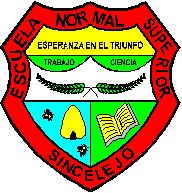 FORMATO DE ASISTENCIAREUNIÓN DE ÁREA  PEDAGÓGICA INVESTIGATIVA, ARTICULACIÓN ÁREA EXPLORATORIA A LA MEDIA, PRECISIÓN SERVICIO SOCIAL Y ORIENTACIÓN VOCACIONAL AÑO ESCOLAR 2015FECHA: SINCELEJO, FEBRERO 24 DE 2015NOMBRES Y APELLIDOSNOMBRES Y APELLIDOSEQUIPO QUE REPRESENTACORREO ELECTRÓNICOCORREO ELECTRÓNICONo. TELÉFONONo. TELÉFONOFIRMAFIRMAOBSERVACIONES Y/O RECOMENDACIONESMARY SANJUANELOMARY SANJUANELOJEFE DE ÁREA DE PEDAGOGÍA. DOCENTE DEL ÁREA B. SECUNDARIA Y PFCmisamores3210@hotmail.commisamores3210@hotmail.com30165149073016514907DIANA LUZ MEZADIANA LUZ MEZAJEFE DE ÁREA DE PEDAGOGÍA. DOCENTE DEL ÁREA MEDIA JORNADA MATINAL, VESPERTINA Y PFC.
dilumeco@gmail.com
dilumeco@gmail.com32050049833205004983AMPARO DE LA OSSAAMPARO DE LA OSSAJEFE DE ÁREA DE PEDAGOGÍA. DOCENTE DEL ÁREA TRANSICIÓN.gasela92@gmail.comgasela92@gmail.com30047335473004733547MARIA CONSUELO VILLADIEGOMARIA CONSUELO VILLADIEGODOCENTE DEL ÁREA DE PEDAGOGÍA. B. PRIMARIA. J. MATINALimaginacionmac@hotmail.comimaginacionmac@hotmail.com30067940943006794094YINA DIAZ OVIEDOYINA DIAZ OVIEDODOCENTE DEL ÁREA DE PEDAGOGÍA. B. PRIMARIA. J. VESPERTINAyina-diazoviedo@hotmail.comyina-diazoviedo@hotmail.comMERCEDES SOTOMERCEDES SOTODOCENTE DEL ÁREA DE PEDAGOGÍA. B. SECUNDARIA. J MATINAL Y VESPERTINA.mercesotom_1513@hotmail.commercesotom_1513@hotmail.comMARIBEL CONTRERASMARIBEL CONTRERASDOCENTE DEL ÁREA DE PEDAGOGÍA. B. SECUNDARIA. J MATINALprincesacfc@hotmail.esprincesacfc@hotmail.esNOMBRES Y APELLIDOSEQUIPO QUE REPRESENTAEQUIPO QUE REPRESENTACORREO ELECTRÓNICONo. TELÉFONONo. TELÉFONOFIRMAFIRMAOBSERVACIONES Y/O RECOMENDACIONESOBSERVACIONES Y/O RECOMENDACIONESREINALDO HERAZODOCENTE DEL ÁREA DE PEDAGOGÍA. B. SECUNDARIA Y MEDIA. J. VESPERTINADOCENTE DEL ÁREA DE PEDAGOGÍA. B. SECUNDARIA Y MEDIA. J. VESPERTINArehemorales@hotmail.com30055056063005505606MIRTHA ROBLESDOCENTE DEL ÁREA DE PEDAGOGÍA. MEDIA. J. MATINALDOCENTE DEL ÁREA DE PEDAGOGÍA. MEDIA. J. MATINALmirmar_28@hotmail.com31356561973135656197LUCY SILVADOCENTE DEL ÁREA DE PEDAGOGÍA. BÁSICA SECUNDARIA J. MATINALDOCENTE DEL ÁREA DE PEDAGOGÍA. BÁSICA SECUNDARIA J. MATINALlusilher@gmail.com30175476413017547641BEATRIZ TORRESDOCENTE DEL ÁREA DE PEDAGOGÍA. PROGRAMA DE FORMACIÓN COMPLEMENTARIA.DOCENTE DEL ÁREA DE PEDAGOGÍA. PROGRAMA DE FORMACIÓN COMPLEMENTARIA.beatob596@gmail.com32057156003205715600JORGE VELASCODOCENTE DEL ÁREA DE PEDAGOGÍA. PROGRAMA DE FORMACIÓN COMPLEMENTARIADOCENTE DEL ÁREA DE PEDAGOGÍA. PROGRAMA DE FORMACIÓN COMPLEMENTARIAgeorgealejandria1@gmail.comFÉLIX JOSÉ PARRADOCENTE DEL ÁREA DE PEDAGOGÍA. PROGRAMA DE FORMACIÓN COMPLEMENTARIA. ASESOR DE PRÁCTICADOCENTE DEL ÁREA DE PEDAGOGÍA. PROGRAMA DE FORMACIÓN COMPLEMENTARIA. ASESOR DE PRÁCTICAfepardo1000@gmail.com30175775083017577508OCTAVIO RODRÍGUEZDOCENTE DEL ÁREA DE PEDAGOGÍA. PROGRAMA DE FORMACIÓN COMPLEMENTARIA. ASESOR DE PRÁCTICADOCENTE DEL ÁREA DE PEDAGOGÍA. PROGRAMA DE FORMACIÓN COMPLEMENTARIA. ASESOR DE PRÁCTICAoctaviort73@gmail.com31049287273104928727VIVIANA MARGARITA MONTERROZA COORDINADORA DE PRÁCTICA PEDAGÓGICA INVESTIGATIVA. DOCENTE PFCCOORDINADORA DE PRÁCTICA PEDAGÓGICA INVESTIGATIVA. DOCENTE PFCvimontes17@hotmail.com30044256763004425676MARITZA J TENORIO TRONCOSOCOORDINADORA DE INVESTIGACIÓN. DOCENTE PFC.COORDINADORA DE INVESTIGACIÓN. DOCENTE PFC.maritzatenoriot@gmail.com31573538683157353868NOMBRES Y APELLIDOSEQUIPO QUE REPRESENTACORREO ELECTRÓNICONo. TELÉFONOFIRMAOBSERVACIONES Y/O RECOMENDACIONESDARLY VARGASSEMINARIO DE PROMOCIÓN PERSONAL Y SOCIAL, MEDIA JORNADA MATINAL. EXPLORACIÓN VOCACIONAL PFCere_inss@hotmail.comARLET MEZASEMINARIO DE PROMOCIÓN PERSONAL Y SOCIAL (ARTÍSTICA)JAVIER SALASSEMINARIO DE PROMOCIÓN PERSONAL Y SOCIAL (ED. FISICA) MEDIA JORNADA MATINAL Y DOCENTE PFCALEJANDRO MERLANOSEMINARIO DE PROMOCIÓN PERSONAL Y SOCIAL (ED. FISICA) MEDIA JORNADA VESPERTINA Y DOCENTE PFCbelenluz24@hotmail.com3013644922NÉSTOR ROMEROSEMINARIO DE PROMOCIÓN PERSONAL Y SOCIAL, MEDIA JORNADA VESPERTINAnestorfranciscoromero@hotmail.comNAZLY ROMEROCOORDINADORA DEL PROYECTO TRANSVERSAL AMBIENTAL Y SERVICIO SOCIAL MEDIA EN DICHA LÍNEA.nasly_ry@hotmail.comYULIETH CRUZCOORDINADORA DEL PROYECTO TRANSVERSAL AMBIENTAL Y SERVICIO SOCIAL MEDIA EN DICHA LÍNEA.yuliethcruz_85@hotmail.comNOMBRES Y APELLIDOSEQUIPO QUE REPRESENTACORREO ELECTRÓNICONo. TELÉFONOFIRMAOBSERVACIONES Y/O RECOMENDACIONESP. FERNANDO MEZACOORDINADOR SERVICIO SOCIAL MEDIA. CATEQUESISALFREDO REYES COORDINADOR DEL PROGRAMA DE FORMACIÓN COMPLEMENTARIAalfredoreyesgomez116@gmail.com3014115850NAPOLEÓN GARRIDOCOORDINADOR DE LA MEDIA. JORNADA MATINALnapoleongarrido@yahoo.es3013378265OSWALDO GÓMEZCOORDINADOR DE LA MEDIA. JORNADA VESPERTINAoswant@hotmail.com300426823IVONNE HERNANDEZEQUIPO DE BIENESTAR. TRABAJADORA SOCIAL. J. MATINAL.hernandezivonnet@hotmail.comHILDA RINCÓNDOCENTE DEL ÁREA DE PEDAGOGÍA. DOCENTE DEL PFC. PSICÓLOGA APOYA BIENESTAR INSTITUCIONAL. J. MATINALhrincon80@hotmail.com3013088448PATRICIA AVILAPSICÓLOGA. APOYA EQUIPO DE BIENESTAR INSTITUCIONAL. J. VESPERTINA. 